KATA PENGANTAR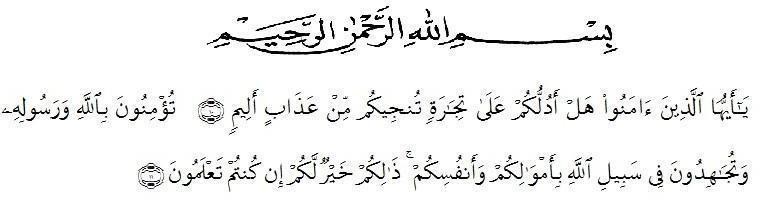 Artinya: Hai orang-orang yang beriman, sukakah kamu aku tunjukkan suatupeniagaan yang dapat menyelamatkan kamu dari azab yang pedih? (Yaitu) kamu beriman kepada Allah dan Rasul-Nya dan berjihad di jalan Allah dengan harta dan jiwamu. Itulah yang lebih baik bagimu jika kamu mengetahuinya. (QS. Ash-Shaff: 10-11).Assalamu’alaikum Warohmatullahi Wabarokatuh.Alhamdulillahirabbil‟alamin,   puji   syukur   penulis   panjatkan kepada Allah SWT, berkat Rahmat, Hidayah dan Karunia-Nya penulis dapat menyelesaikan skripsi dengan judul “Analisis Kemampuan Berpikir  Kritis Siswa  Kelas V  Menggunakan  Soal  Cerita  Materi FPB dan KPK Ditinjau dari Gaya Belajar di MIS Elsusi Meldina”.Dalam   penyusunan   skripsi   ini   penulis   mendapat   banyak bimbingan   serta   dorongan   dari   berbagai   pihak,   sehingga   pada kesempatan ini penulis ingin mengucapkan terima kasih kepada pihak- pihak yang telah memberikan dukungan dan bimbingan dalam penyelesaian skripsi ini. Ucapan terima kasih penulis sampaikan kepada nama-nama berikut ini:1.    Bapak  Dr.  H.  KRT.  Hardi  Mulyono  K.  Surbakti  selaku  RektorUniversitas Muslim Nusantara Al-Washliyah Medan;2.	Bapak Dr. Samsul Bahri, M.Si, selaku Dekan Fakultas Keguruan dan Ilmu Pendidikan Universitas Muslim Nusantara Al-Washliyah Medan;3.	Bapak  Sujarwo,  S.Pd.,  M.Pd.,  selaku  Kepala  Program   Studi Pendidikan Guru Sekolah Dasar Universitas Muslim Nusantara Al- Washliyah Medan4.	Bapak  Sujarwo,  S.Pd.,  M.Pd.,  selaku  Dosen  Pembimbing  yang telah banyak meluangkan waktu serta memberikan perhatian dan bimbingan di sela-sela kesibukan untuk memberikan arahan kepada penulis.5.	Bapak/Ibu   Dosen   Program   Studi   PGSD   Universitas   Muslim Nusantara Al- Washliyah yang telah memberikan ilmu yang bermanfat dan menambah wawasan penulis selama mengikuti perkuliahan dan penulisan proposal ini.6.	Ucapan terima kasih yang tak terhingga penulis khususkan kepada kedua  orangtua,  yaitu  Ayahanda  Maklum  Siregar,  S.Sos  dan Ibunda Roshanita Siregar, S.H yang sangat besar jasanya kepada penulis sampai saat ini.7.	Ucapan terima kasih kepada abang dan kakak penulis, yaitu Fery Ramadhan Siregar, S.ST, Ade Fitriani Siregar, S.Pd.,M.Li dan Henny   Mustika   Siregar,   S.Pd   yang   telah   membantu   dan mendukung penulis baik dari segi moril maupun materiil.8.	Teman-teman seperjuangan di prodi PGSD, terkhusus PGSD 8-I yang telah memberikan dukungan dan motivasi kepada penulis dalam penyelesaian skripsi ini.Penulis menyadari skripsi ini masih jauh dari kata sempurna. Oleh sebab itu penulis mengharapkan kritik dan saran yang membangun agar penulis dapat mengetahui dan memperbaiki kekurangan yang ada pada skripsi ini.Penulis berharap semoga skripsi ini bermanfaat dalam memperkaya  ilmu pengetahuan  dan  penulis  mengharapkan  semoga skripsi ini dapat berguna dan bermanfaat bagi para pembaca. Aamiin.Wassalamu’alaikum Warohmatullahi Wabarokatuh.Medan,        Oktober 2023Penulis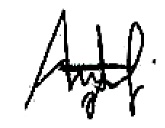 ANGGI RAMADHANI SIREGAR NPM. 191434159